УТВЕРЖДАЮПроректор по учебной работеЛ.В. Ватлина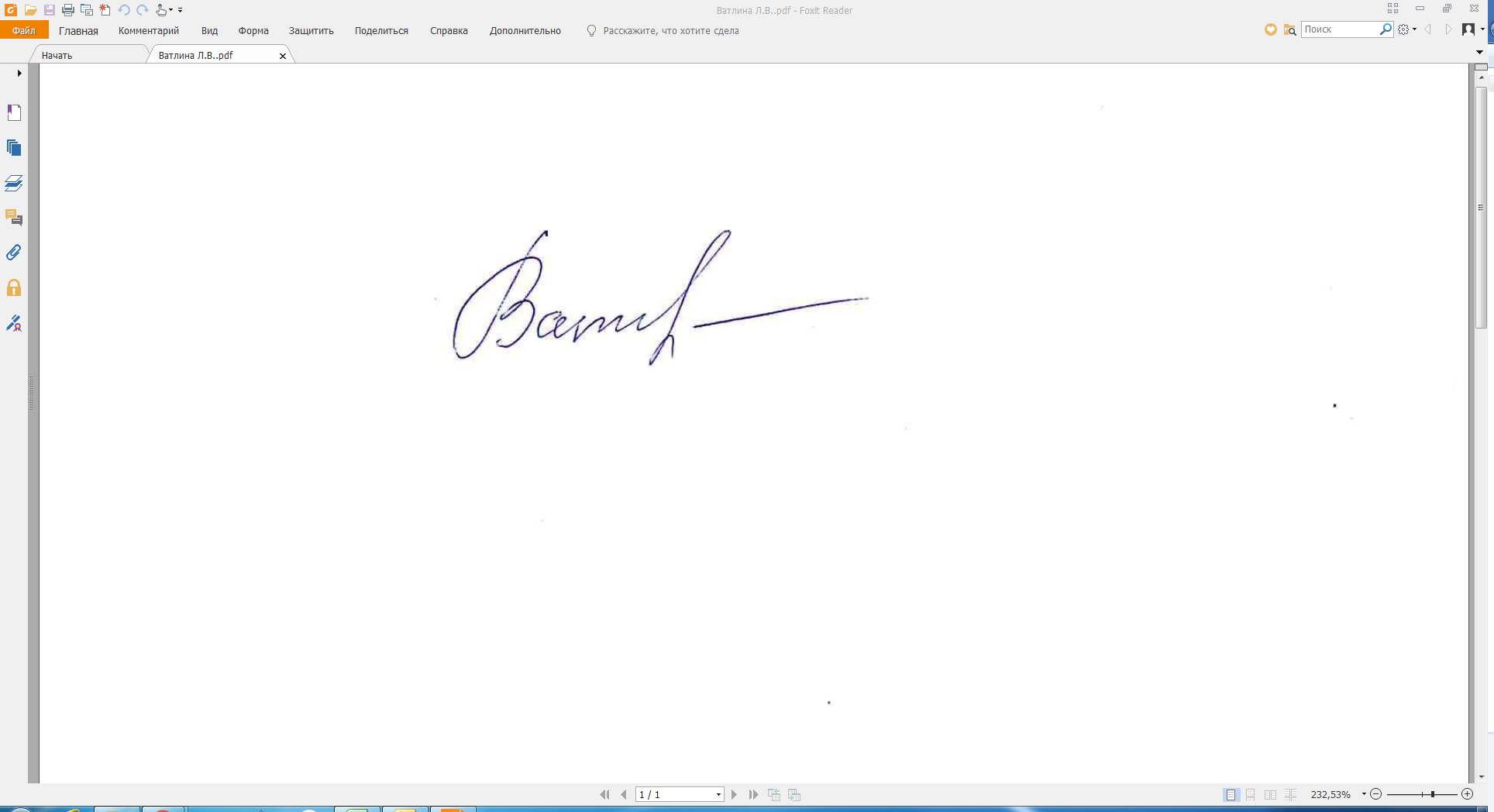 31.05.2023г.ПРОГРАММА 
ГОСУДАРСТВЕННОЙ ИТОГОВОЙ АТТЕСТАЦИИ ПО ОБРАЗОВАТЕЛЬНОЙ ПРОГРАММЕНаправление подготовки 
38.04.06 ТОРГОВОЕ ДЕЛОНаправленность (профиль): Коммерческая логистикаПрограмма магистратурыКвалификация: МагистрТрудоемкость: 9 з.е.Новосибирск 
2023Программа государственной итоговой аттестации разработана в соответствии с требованиями Федерального государственного образовательного стандарта по направлению 38.04.06 Торговое дело, утвержденного приказом Министерства науки и высшего образования Российской Федерации от 12 августа 2020 № 982.Автор Стребкова Л.Н., канд. экон. наук, доцент кафедры торгового дела и рекламыРецензент  Кондратьева О.В., канд. экон. наук, доцент кафедры торгового дела и                  рекламыРЕКОМЕНДОВАНО К ИСПОЛЬЗОВАНИЮ В УЧЕБНОМ ПРОЦЕССЕ
на заседании кафедры торгового дела и рекламы, протокол от 31 мая 2023 г. № 9.СОДЕРЖАНИЕОБЩИЕ ПОЛОЖЕНИЯГосударственная итоговая аттестация проводится в целях определения соответствия результатов освоения обучающимися основной образовательной программы (ООП) требованиям соответствующего Федерального государственного образовательного стандарта.Государственная итоговая аттестация (ГИА) в соответствии с ООП по направлению подготовки 38.04.06 Торговое дело, направленность (профиль): «Коммерческая логистика» проводится в форме аттестационных испытаний:- государственного экзамена;- защиты выпускной квалификационной работы.Программа Государственной итоговой аттестации (ГИА) разработана на основании следующих нормативных документов:Федеральный закон от 29 декабря 2012 года № 273-ФЗ «Об образовании в Российской Федерации»;Приказ Министерства науки и высшего образования Российской Федерации от 06 апреля 2021 года № 245 «Об утверждении Порядка организации и осуществления образовательной деятельности по образовательным программам высшего образования – программам бакалавриата, программам специалитета, программам магистратуры»;Приказ Министерства образования и науки Российской Федерации от 29 июня 2015 года № 636 «Об утверждении Порядка проведения государственной итоговой аттестации по образовательным программам высшего образования – программам бакалавриата, программам специалитета и программам магистратуры» (в редакции приказов Министерства образования и науки Российской Федерации от 09 февраля.2016 года № 86, от 28 апреля 2016 года № 502, от 27 марта 2020 года № 490);Приказ Минобрнауки России от 23.08.2017 № 816 «Об утверждении Порядка применения организациями, осуществляющими образовательную деятельность, электронного обучения, дистанционных образовательных технологий при реализации образовательных программ»;– Федеральный государственный образовательный стандарт высшего образования - магистратура  по направлению подготовки 38.04.06 Торговое дело, утвержденный Приказом Министерства науки и высшего образования Российской Федерации от 12 августа 2020 года № 982, зарегистрированный в Минюсте РФ 26 августа 2020 года № 59487;– Приказ Министерства труда и социальной защиты Российской Федерации от 10 сентября 2015 г. № 625н «Об утверждении профессионального стандарта «Специалист в сфере закупок», зарегистрированный в Минюсте России 07 октября 2015 г. № 39210; Приказ Министерства труда и социальной защиты Российской Федерации от 04 июня 2018 г. № 366н «Об утверждении профессионального стандарта «Маркетолог», зарегистрированный в Минюсте России 21 июня 2018 г. № 51397Основная профессиональная образовательная программа (ОПОП) по направлению подготовки 38.04.06 Торговое дело, направленность (профиль) «Коммерческая логистика» от 31 мая 2023г.;Локальные акты и положения автономной некоммерческой образовательной организации высшего образования Центросоюза Российской Федерации «Сибирский университет потребительской кооперации».Общий объем всех государственных аттестационных испытаний, входящих в состав государственной итоговой аттестации, в соответствии с ФГОС ВО по направлению подготовки 38.04.06 Торговое дело, направленность (профиль) «Коммерческая логистика» и утвержденным учебным планом, составляет 9 зачетных единиц, в том числе:на подготовку к сдаче и сдачу государственного экзамена – 3 зачетных единиц;на подготовку к процедуре защиты и защиту выпускной квалификационной работы – 6 зачетных единиц.В соответствии с утвержденным учебным планом и календарным учебным графиком:на подготовку к сдаче и сдачу государственного экзамена отводится 2 недели;на подготовку к процедуре защиты и защиту выпускной квалификационной работы отводится 4 недели. К государственным аттестационным испытаниям, входящим в состав ГИА, допускается обучающийся, в полном объеме выполнивший учебный план основной образовательной программы высшего образования по направлению подготовки 38.04.06 Торговое дело, направленность (профиль) «Коммерческая логистика», и не имеющей академической задолженности.Государственная итоговая аттестация проводится в очной форме в аудиториях университета или с применением электронного обучения, дистанционных образовательных технологий.Обеспечение проведения государственной итоговой аттестации по образовательным программам осуществляет: сектор учебной работы учебно-методического управления, отдел магистратуры и аспирантуры научного управления, выпускающая кафедра.ХАРАКТЕРИСТИКА ПРОФЕССИОНАЛЬНОЙ ДЕЯТЕЛЬНОСТИ В СООТВЕТСТВИИ С ООП2.1. Области профессиональной деятельности выпускников, освоивших программу магистратуры, включают:01 Образование и наука (в сферах: профессионального обучения, профессионального образования и дополнительного профессионального образования; научных исследований);08 Финансы и экономика (в сферах: исследований, анализа и прогнозирования социально-экономических процессов и явлений в сфере обращения, тенденций развития мировой и национальной торговой индустрии (центры экономического анализа, правительственный сектор, общественные организации); торговой деятельности (торговые, торгово-посреднические, снабженческо-сбытовые, логистические и внешнеторговые организации); коммерческой деятельности в реальном секторе экономики (промышленность, сельское хозяйство, сервис и оказание услуг населению).2.2 Типы задач и задачи профессиональной деятельности выпускников:  организационно-управленческий,научно-исследовательский.Выпускники, освоившие программу магистратуры, готовы решать следующие профессиональные задачи:осуществление, контроль и управление закупками;формирование системы распределения и сбытовой политики организации;выполнение научно-исследовательских работ.2.3 Объектами профессиональной деятельности выпускников, освоивших программу магистратуры, являются: товары потребительского и производственно-технического назначения; услуги по торговому обслуживанию покупателей;коммерческие, логистические и маркетинговые процессы.Таблица 13. РЕЗУЛЬТАТЫ ОСВОЕНИЯ КОМПЕТЕНЦИЙ, ПРОВЕРЯЕМЫЕ В ХОДЕ ГОСУДАРСТВЕННОЙ ИТОГОВОЙ АТТЕСТАЦИИПеречень универсальных компетенций, которыми должен обладать выпускник в результате освоения ОПОП, приведён в таблице 2.Таблица 2Перечень универсальных компетенций установленных программой магистратурыПеречень общепрофессиональных компетенций, которыми должен обладать выпускник в результате освоения ОПОП, приведён в таблице 3.Таблица 3Перечень общепрофессиональных компетенций установленных программой магистратурыПеречень профессиональных компетенций, которыми должен обладать выпускник в результате освоения ОПОП, приведён в таблице 4.Таблица 4Перечень профессиональных компетенций,  соотнесенных с 
характеристиками профессиональной деятельности4. ПРОГРАММА ГОСУДАРСТВЕННОГО ЭКЗАМЕНАГосударственный экзамен проводится по дисциплинам образовательной программы, которые формируют компетенции, результаты освоения которых, имеют определяющее значение для профессиональной деятельности выпускников: «Управление запасами», «Производственная логистика», «Транспортная логистика», «Логистика складирования», «Логистический сервис», «Организация экспертизы», «Администрирование логистики», «Проектирование товаропроводящих систем в торговле на основе логистики».4.1. Экзаменационные материалы Государственного экзаменаЭкзаменационные материалы отражают содержание проверяемых теоретических знаний и практических умений, формируемых компетенций в соответствии с ФГОС ВО по направлению подготовки 38.04.06 Торговое дело, рабочими программами дисциплин, выносимых на государственный экзамен, охватывают их наиболее актуальные разделы и темы.4.1.1. Перечень вопросов, выносимых на государственный экзамен Примерный перечень вопросов, выносимых на государственный экзамен для проверки степени сформированности компетенций.4.1.2. Перечень профессиональных задач, на основе которых разработаны практико-ориентированные ситуационные задания билетаЗадачи профессиональной деятельности выпускников в соответствии с типами задач профессиональной деятельности, на основе которых разработаны практико-ориентированные ситуационные задания билета:применять знания экономической и управленческой теории при решении практических и (или) исследовательских задач в торгово-экономической, торгово-организационной, торгово-технологической и административно-управленческой сферах;применять инструментальные методы сбора, обработки и анализа данных, необходимые для стратегического планирования и координации деятельности торговых структур;критически оценивать результаты научных исследований и обосновывать приоритетные направления развития сферы обращения;принимать экономически и финансово обоснованные стратегические управленческие решения в профессиональной деятельности;применять современные информационные технологии и программные средства, в том числе использовать интеллектуальные информационно-аналитические системы, при решении профессиональных задач;проверять соблюдение условий контракта;проверять качество представленных товаров, работ, услуг;осуществлять разработку, внедрение и совершенствование системы распределения (дистрибуции) и сбытовой политики в организации;организовывать, обрабатывать, интегрировать и представлять результаты научно-исследовательских работ.Ситуационное  задание представляет собой практико-ориентированный кейс и основано на широком использовании межпредметных связей.Пример ситуационного задания:Рассчитать параметры системы управления запасами с фиксированным размером заказа для производственного предприятия. План годового выпуска продукции производственного предприятия составляет 800 единиц, при этом на каждую единицу готовой продукции требуется 2 единицы комплектующего изделия КИ-1. Известно, что стоимость подачи одного заказа составляет 200 руб., цена единицы комплектующего изделия – 480 руб., а стоимость содержания комплектующего изделия на складе составляет 15% его цены.Время поставки, указанное в договоре о поставке, составляет 10 дней, возможная задержка поставки – 2 дня. Число рабочих дней в году – 226 дней.Необходимо рассчитать параметры системы управления запасами с фиксированным размером заказа.Структура экзаменационного билета со схемой ответаЗадания государственного экзамена направлены на выявление теоретической подготовки для решения профессиональных задач и включают вопросы по дисциплинам, включенным в программу ГИА.Билеты для государственного экзамена разрабатываются кафедрой торгового дела и рекламы, рассматриваются на заседании кафедры, одобряются Советом торгово-технологического факультета и утверждаются проректором по учебной работе.Билеты составлены таким образом, что позволяют выявить общекультурную и профессиональную подготовленность выпускников по широкому кругу вопросов.В каждом экзаменационном билете дается два вопроса и одно ситуационное задание. Структура экзаменационного билета.Логистические системы и потоки в торговле: понятие, виды.Качество продукции как объект управления. Значение качества в обеспечении конкурентоспособности продукции. Понятия и категории качества продукции. Ситуационная задача. Охарактеризуйте применение различных систем размещения и индексации мест хранения товаров по объекту наблюдения в Вашей выпускной квалификационной работе или по месту работы.Схема ответа.В ответе на первый вопрос необходимо отразить: что понимается под логистическим потоком; перечислить основные виды потоков; дать характеристику основных параметров потоков.В ответе на второй вопрос необходимо отразить: что понимается под качеством продукции; раскрыть значение качества в обеспечении конкурентоспособности продукции; пояснить что такое категории качества товаров.В ответе на третий вопрос необходимо решить конкретную ситуацию, ответив на вопросы. 4.3. Рекомендации обучающимся по подготовке к государственному экзамену Рекомендации по подготовке к государственному экзамену представлены в Положении о проведении государственной итоговой аттестации по образовательным программам высшего образования – программам бакалавриата, программам специалитета и программам магистратуры в СибУПК (утв. протоколом Ученого совета от 29 августа 2022 г. №1).При подготовке к государственному экзамену обучающийся не менее чем за шесть месяцев знакомится с перечнем вопросов, вынесенных на государственный экзамен и списком рекомендуемой литературы. Государственный экзамен (ГЭ) проводится после завершения освоения выпускником ООП в полном объёме в сроки ГИА, которые определяются учебным планом в соответствии с утвержденным календарным учебным графиком университета на учебный год. Графики сдачи ГЭ разрабатываются торгово-технологическим деканатом, согласовываются с УМУ и утверждаются проректором по учебной работе не позднее чем за месяц до начала ГИА. Сразу после утверждения специалисты деканата информируют обучающихся о графике сдачи ГЭ. Оценка соответствия уровня подготовки выпускника требованиям ФГОС осуществляется ГЭК по направлению подготовки 38.04.06 Торговое дело. Государственный экзамен по направлению подготовки 38.04.06 Торговое дело проводится в форме государственного экзамена по комплексу дисциплин, обеспечивающих теоретическую основу профессиональной подготовки с целью определения соответствия знаний выпускника требованиям ФГОС ВО по направлению.Экзаменационные задания государственного экзамена (билеты) составляются на основе экзаменационных заданий текущей аттестации по дисциплинам, вошедшим в программу государственного экзамена. Экзаменационные задания подготавливаются ведущими преподавателями кафедры торгового дела и рекламы и позволяют проводить анализ уровня сформированности профессиональных компетенций обучающихся. Задания обновляются ежегодно, обсуждаются на кафедре торгового дела и рекламы, рассматриваются на заседании совета торгово-технологического факультета и утверждаются проректором по учебной работе университета. Индивидуальное экзаменационное задание включает два теоретических вопроса и ситуацию, содержащую практические проблемы. Проанализировав ситуацию, экзаменуемый должен ответить на представленные в ней вопросы. Общий уровень сложности ситуации, предлагаемой для обсуждения, одинаковый по всем вариантам билетов. Форма проведения государственного экзамена предусматривает устный ответ на вопросы экзаменационного билета. Для подготовки обучающемуся отводится не менее 1 академического часа, за это время он должен сформулировать ответ по каждому вопросу билета и предложить возможное разрешение ситуационной задачи. Во время подготовки рекомендуется, составить развернутый план, которому и необходимо следовать во время сдачи экзамена.Обучающийся вправе выбирать любую точку зрения по дискуссионной проблеме, но с условием достаточной аргументации своей позиции.  Индивидуальные экзаменационные задания составлены с учетом содержания дисциплин, выносимых на государственный экзамен и перечня профессиональных задач, которые должен уметь решать выпускник университета, получающий квалификацию магистра.Государственная итоговая аттестация проводится государственной экзаменационной комиссией. Результаты государственного аттестационного испытания, проводимого в устной форме, объявляются в день его проведения. Решение комиссии принимаются простым большинством голосов состава комиссий, участвующих в заседании. При равном числе голосов председатель обладает правом решающего голоса. Результаты государственного экзамена определяется оценками "отлично", "хорошо", "удовлетворительно", "неудовлетворительно". Оценки "отлично", "хорошо", "удовлетворительно" означают успешное прохождение государственного аттестационного испытания.Обучающийся имеет право подать в апелляционную комиссию письменную апелляцию о нарушении, по его мнению, установленной процедуры проведения государственного аттестационного испытания и (или) несогласии с результатами государственного экзамена.Проведение ГИА с применением дистанционных образовательных технологий (ДОТ) допускается в случаях объективной невозможности обучающегося лично присутствовать, в том числе в случае введения органами государственной власти особого режима ограничительных мер. Обучающийся должен сообщить в заявлении на имя ректора о необходимости прохождения ГИА с применением ДОТ. При введении органами государственной власти ограничительных мер решение о применении ДОТ принимает Университет.ГИА с применением ДОТ проводится в режиме видеоконференции. Государственный экзамен также проводится в устной форме с обязательной идентификацией личности обучающегося путем предъявления паспорта. Ссылки на подключение в режиме видеоконференции секретарь ГИА рассылает до проведения государственного экзамена. Обучающиеся должны обеспечить наличие микрофона и веб-камеры. В день государственного экзамена обучающийся подключается к системе видеоконференции. Секретарь проводит идентификацию личности обучающегося, проверяет отсутствие посторонних и предметы на столе у обучающегося. Обучающиеся называют номер билета государственного экзамена, и секретарь высылает его через чат. На подготовку отводится не более 1 академического часа. По истечении времени на подготовку обучающихся вызываются по списку. Обучающийся отвечает на вопросы билета и на дополнительные вопросы государственной комиссии.Решение об оценках обучающихся ГЭК принимает решение на закрытом совещании. Председатель ГЭК объявляет результаты посредством видеоконференцсвязи.4.4. Перечень рекомендуемой литературы для подготовки к государственному экзамену4.4.1 Основная литератураКорпоративная логистика в вопросах и ответах : монография / под общ. и науч. ред. проф. В.И. Сергеева. — 2-е изд., перераб. и доп. — Москва : ИНФРА-М, 2021. — ХХХ, 634 с. + Доп. материалы [Электронный ресурс]. — DOI 10.12737/2373. - ISBN 978-5-16-004556-6. - Текст : электронный. - URL: https://znanium.com/catalog/product/1226494Логистика: модели и методы : учебное пособие / П.В. Попов, И.Ю. Мирецкий, Р.Б. Ивуть, В.Е. Хартовский ; под общ. и науч. ред. П.В. Попова, И.Ю. Мирецкого. — Москва : ИНФРА-М, 2021. — 272 с. — (Высшее образование: Магистратура). — DOI 10.12737/textbook_592e6539e0acf4.61200634. - ISBN 978-5-16-012704-0. - Текст : электронный. - URL: https://znanium.com/catalog/product/1216927 (дата обращения: 15.04.2021).Романова, М. В. Логистика : практикум / М. В. Романова, Е. П. Романов. - 3-е изд., стер. - Москва : ФЛИНТА, 2020. - 144 с. - ISBN 978-5-9765-2265-7. - Текст : электронный. - URL: https://znanium.com/catalog/product/11508574.4.2. Дополнительная литератураЛогистика и маркетинг. Теоретические аспекты взаимодействия, - 2-е изд., стереотипное - М.:НИЦ ИНФРА-М, 2016. - 112 с.: 60x90 1/16 ISBN 978-5-16-104557-2 (online). - Режим доступа: http://znanium.com/go.php?id=548412Логистика приемки и отгрузки товаров: Практическое пособие / Волгин В.В., - 4-е изд. - М.:Дашков и К, 2016. - 460 с. ISBN 978-5-394-02673-7. - Режим доступа: http://znanium.com/go.php?id=937461Логистика: Учебник / А.У. Альбеков, Т.В. Пархоменко, Г.А. Лопаткин [и др.]; под ред. д-ра экон. наук, проф. А.У. Альбекова. — М.: РИОР: ИНФРА-М, 2016. — 403 с. — (Высшее образование). — www.dx.doi.org/10.12737/21010. - Режим доступа: http://znanium.com/go.php?id=548632Логистический менеджмент: Учебник / Николайчук В.Е., - 2-е изд. - М.:Дашков и К, 2017. - 980 с. ISBN 978-5-394-01632-5. - Режим доступа: http://znanium.com/go.php?id=935845Основы международной логистики: Учебно-методическое пособие / Черенков В.И. - СПб:СПбГУ, 2016. - 488 с.: ISBN 978-5-288-05675-8. - Режим доступа: http://znanium.com/go.php?id=940805Проектирование системы распределения в логистике : монография / В.В. Дыбская. — М. : ИНФРА-М, 2018. — 235 с. — (Научная мысль). — www.dx.doi.org/10.12737/24760. - Режим доступа: http://znanium.com/go.php?id=944826Проектирование товаропроводящих систем на основе логистики / Гаджинский А.М. - М.:Дашков и К, 2017. - 324 с.: ISBN 978-5-394-01692-9. - Режим доступа: http://znanium.com/go.php?id=415197Сетевые методы в логистике: Учебное пособие / Суслов Д.Н. - Краснояр.:СФУ, 2016. - 88 с.: ISBN 978-5-7638-3537-3. - Режим доступа: http://znanium.com/go.php?id=978618Управление качеством : учеб. пособие / В.Е. Магер. — М. : ИНФРА-М, 2018. — 176 с. — (Высшее образование). - Режим доступа: http://znanium.com/go.php?id=917724Управление конкурентоспособностью : учеб. пособие / В.А. Быков, Е.И. Комаров. — М. : РИОР : ИНФРА-М, 2018. — 242 с. + Доп. материалы [Электронный ресурс; - Режим доступа: http://www.znanium.com]. — (Президентская программа подготовки управленческих кадров). — www.dx.doi.org/10.12737/20892. - Режим доступа: http://znanium.com/go.php?id=942745Управление проектами : учеб. пособие / Ю.И. Попов, О.В. Яковенко. — М. : ИНФРА-М, 2018. — 208 с. — (Учебники для программы МВА). - Режим доступа: http://znanium.com/go.php?id=9663624.5. Проведение консультирования обучающихся по вопросам, включенным в программу государственного экзамена (предэкзаменационная консультация)Перед государственным экзаменом проводятся обзорные лекции и консультирование обучающихся по вопросам, включенным в программу государственного экзамена. Для успешной сдачи государственного экзамена обучающийся должен посетить предэкзаменационную консультацию, которая проводится по вопросам, включенным в программу государственного экзамена. На консультациях у магистров есть возможность задать вопросы преподавателю по тем разделам и темам, которые недостаточно или противоречиво освещены в учебной, научной литературе или вызывают затруднение в восприятии.5. ТРЕБОВАНИЯ К ВЫПУСКНОЙ КВАЛИФИКАЦИОННОЙ РАБОТЕ И ПОРЯДКУ ЕЕ ВЫПОЛНЕНИЯВыпускная квалификационная работа представляет собой выполненную обучающимся работу, демонстрирующую уровень подготовленности выпускника к самостоятельной профессиональной деятельности.5.1. Требования к структуре и содержанию выпускной квалификационной работы, порядку ее выполнения Требования к структуре и содержанию выпускной квалификационной работы, порядку ее выполнения представлены в Положении о проведении государственной итоговой аттестации по образовательным программам высшего образования - программам бакалавриата, специалитета, и магистратуры в Сибирском университете потребительской кооперации (СибУПК) (утв. протоколом Ученого совета от 29 августа 2022 г. №1), Положении о порядке использования системы «Антиплагиат» в Сибирском университете потребительской кооперации (СибУПК), Положении  о выпускной квалификационной работе: общие требования, порядок выполнения и критерии ее оценки (высшее образование) в Сибирском университете потребительской кооперации (СибУПК) (утв. протоколом Ученого совета от 28 октября 2020 г. №3) и в соответствующих Методических указаниях.Выпускная квалификационная работа в общем случае включает (в указанной последовательности) следующие обязательные структурные элементы: - титульный лист, - задание на выпускную квалификационную работу, - оглавление, - введение, - основную часть (три главы), - заключение, - список источников, - приложения. Титульный лист Форма титульного листа представлена в приложении 1 (основная и оборотная сторона). ВКР выполняется на основе задания на ВКР, содержащего требуемые для решения поставленных задач исходные данные, обеспечивающие возможность реализации накопленных знаний в соответствии с уровнем профессиональной подготовки каждого обучающегося.Задание на ВКР составляется руководителем, тема для ВКР в задании должна соответствовать ее формулировке в приказе по университету.Задание на ВКР оформляется на отдельном листе. Образец оформления «Задания на ВКР» приведен в приложении 2 (основная и оборотная сторона).В оглавлении приводятся названия глав, разделов, подразделов и пунктов в полном соответствии с их названиями, приведенными по тексту работы, указываются страницы, на которых эти названия размещены (образец оформления «Оглавления» приведен  в приложении 3).Введение содержит в сжатой форме все фундаментальные положения, обоснованию которых посвящена работа: актуальность выбранной темы исследования, степень её разработанности, цель и содержание поставленных задач, объект и предмет исследования, объект наблюдения, избранные методы исследования; его теоретическая, нормативная и информационно-эмпирическая основа; теоретическая значимость и прикладная ценность; структуру работы. Обоснование актуальности выбранной темы исследования – оценка с точки зрения своевременности и социально-экономической значимости рассматриваемой проблематики. Актуальность темы определяется потребностью общества в получении каких-либо новых знаний в этой области с указанием: кому, для каких целей эти знания нужны, каков объем, качество этих знаний и т.д.Степень проработанности проблемы содержит указание на фамилии наиболее известных отечественных и зарубежных ученых, занимавшихся проработкой данной проблемы.Далее необходимо указать какие непроработанные вопросы остались и соответственно этому сформулировать цель исследования, указать на конкретные задачи, которые предстоит решать в соответствии с этой целью. Соответственно цели и задачам формулируются объект и предмет исследования. Указывается объект наблюдения, на базе которого будут проводиться исследования. После этого необходимо показать методологическую, теоретическую, нормативную и информационную основу работы, её новизну, сформулировать положения, выносимые на защиту, а также теоретическую и практическую значимость исследования.В заключительной части введения необходимо кратко изложить структуру работы.Основная часть. Требования к конкретному содержанию основной части выпускной квалификационной работы устанавливаются научным руководителем.Основная часть должна содержать, как правило, три главы.Содержание «Основной части» должно точно соответствовать теме ра-боты и полностью ее раскрывать. В каждой ВКР должны быть выделены две части – теоретическая и практическая. Теоретическая часть работы характеризует уровень теоретической подготовки студента за весь период его обучения.Практическая часть состоит из двух глав (вторая и третья) и носит аналитический, практико-ориентированный, предпочтительно  проектный  характер.Глава 1. Теоретические основы изучаемой проблемы.В теоретической части, на основе обзора литературы отечественных и зарубежных авторов, нормативно-правовых, научно-методических и статистических материалов рассматривается сущность исследуемой проблемы, анализируются различные подходы к ее решению, излагается собственная позиция автора.Содержание теоретической части выпускной квалификационной работы должно базироваться на строгом понятийном аппарате, поэтому при изложении материала необходимо давать определения (формулировки) основных понятий, используемых в работе. В тексте, наряду со ссылками на изученные литературные источники, должна быть отражена и обоснована точка зрения автора выпускной квалификационной работы по изученной проблеме. Теоретическая часть выпускной квалификационной работы содержится в первой главе. В конце главы делаются выводы о степени разработанности проблемы исследования, ее актуальности, об основных направлениях ее изучения. Выводы по первой главе должны содержать обоснование проблемных вопросов практического исследования по объекту наблюдения. Глава 2. Анализ объекта и предмета исследования на базе объекта наблюдения.Во второй главе обучающийся изучает проблемы на примере конкретных регионов, хозяйствующих субъектов, описывает результаты анализа, используя различные его методы. Количественный и качественный анализ  решаемых задач является обязательным для выпускной квалификационной работы. Глубина анализа и его качество определяются, во-первых, полнотой и достоверностью привлекаемой информации о проблеме, во-вторых, корректностью и адекватностью избранных методов. При выполнении практической части работы недопустимо ограничиваться констатацией фактов, необходимо аргументировать выводы, вскрыть недостатки и причины их обусловившие, чтобы в дальнейшем определить возможные варианты  изменения ситуации; разработать рекомендации (предложения, организационные решения) по их реализации. Глава 3. Разработка предложений, рекомендаций и мероприятий по решению изучаемой проблемы.В третьей главе выпускной квалификационной работы следует предложить конкретные меры по совершенствованию деятельности экономических субъектов, по развитию рынка, разработать проект для достижения цели работы. Если выпускник предлагает в своей работе несколько вариантов решения выявленной проблемы, он должен проанализировать каждый из них, выбрать оптимальный, и не только прогнозировать положительные результаты использованию, но и выявить риски внедрения мероприятий.Требуется также показать возможность использования данных конкретных мероприятий на других объектах отрасли или региона.В целом практическая часть исследования должна демонстрировать способности обучающегося решать практические задачи с использованием теоретических знаний, нормативных правовых актов, а также эмпирических и иных методов исследования и разработки конструктивных предложений. Каждая глава состоит из параграфов. В конце каждого параграфа и каждой главы необходимо подвести итог, то есть сделать выводы, которые обычно начинаются оборотом: «таким образом,…» или словом «итак,…» и т.д. При формулировке выводов следует соблюдать ряд правил. Во-первых, вывод должен обобщать полученные в данном параграфе (главе) конечные, а не промежуточные результаты; во-вторых, в выводах нецелесообразно приводить положения, которые не важны для изложения последующего материала и не вытекают из цели работы; в-третьих, вывод нельзя подменять декларацией о результатах проделанной работы («рассмотрено», «проанализировано», «изучено» и т. д.); в-четвертых, выводы должны быть краткими. Заключение имеет форму синтеза полученных в работе результатов. Этот синтез – последовательное, логически стройное изложение выводов и их соотношение с целью работы и конкретными задачами, сформулированными во введении. Содержательно заключение должно корреспондироваться с составом задач работы, поэтому в нем должны найти освещение наиболее существенные результаты исследования. В заключении отражаются основные итоги проделанной работы, излагаются краткие выводы по теме исследования, характеризуется степень ее раскрытия, определяется, достигнуты ли цель и задачи, формулируются предложения по использованию полученных результатов. Выводы и оценка полученных результатов могут быть сгруппированы по следующим направлениям:констатация исходного состояния проблемы по теме и условий решения поставленных задач;степень соответствия выполненной  работы заданию, а рекомендуемые решения - современным тенденциям развития общества, экономики и принципам используемой концепции;полнота и оригинальность проработки основной темы выпускной квалификационной работы (подход, методы решения, массив данных, достоверность расчетов);  практическая (прикладная) ценность работы.В заключение могут приводиться сведения об апробации основных результатов работы (рецензии, отзывы, статьи), их практическом внедрении (справка о внедрении), рекомендации по использованию и условиям их применения, целесообразность и направления дальнейшей разработки темы. Список источников является важной составной частью ВКР и должен соответствовать теме. В список включаются  источники, на которые в работе имеются ссылки  и те, которые были изучены дополнительно. Каждый источник, упомянутый в списке, должен быть описан в соответствии с требованиями ГОСТ Р 7.05-2008.Приложения – это вспомогательная часть выпускной квалификационной работы - материалы иллюстративного и вспомогательного характера, которые при включении в основную часть либо загромождают текст, либо затрудняют понимание работы. В них могут входить годовая статистическая отчётность, плановая и аналитическая информация, устав, положения о структурных подразделениях и органах управления организации, решения муниципальных органов, материалы наблюдений, иной материал.По форме они могут представлять собой текст, таблицы, рисунки, графики, карты и т.д.В тексте ВКР на все приложения должны обязательно быть последовательные ссылки.В отзыве руководителя оцениваются теоретические знания и практические навыки обучающегося, проявленные им в процессе написания работы по исследуемой проблеме; указывается степень самостоятельности при выполнении работы, личный вклад в обоснование выводов и предложений, соблюдение графика выполнения работы. Заканчивается отзыв выводом о возможности (невозможности) допуска выпускной квалификационной работы к защите.Внешнюю рецензию на выпускную квалификационную работу могут подготовить специалисты, работающие в хозяйственных организациях, научных учреждениях, профессора и преподаватели других высших учебных заведений, если они не работают по совместительству в АНОО ВО СибУПК. Во внешней рецензии должны быть отражены следующие вопросы: актуальность темы и практическая ценность работы; новизна проведенного исследования; оценка качества выполнения работы (соответствие заявленной теме, полнота и обстоятельность разработки); использование в работе современных методов исследования, а также новых методик; разработка автором конкретных рекомендаций, направленных на повышение эффективности управления организацией или какой-либо сферой деятельности и оценка возможности их реализации в исследуемой области. Кроме того, рецензент по своему усмотрению может указать отдельные замечания по выполненной работе. В заключении рецензент указывает, удовлетворяет ли выполненная работа требованиям, предъявляемым к выпускным квалификационным работам, а также дает оценку выполненной работы. Подпись рецензента должна сопровождаться указанием его фамилии, имени, отчества (полностью), места работы и занимаемой должности 5.2 Рекомендации обучающимся по подготовке к защите выпускной квалификационной работы Рекомендации обучающимся по подготовке к защите выпускной квалификационной работы представлены в Положении о проведении государственной итоговой аттестации по образовательным программам высшего образования - программам бакалавриата, специалитета, и магистратуры в Сибирском университете потребительской кооперации (СибУПК) (утв. протоколом Ученого совета от 29 августа 2022 г. №1); Положении о порядке использования системы «Антиплагиат» в Сибирском университете потребительской кооперации (СибУПК); Положении  о выпускной квалификационной работе: общие требования, порядок выполнения и критерии ее оценки (высшее образование) в Сибирском университете потребительской кооперации (СибУПК) (утв. протоколом Ученого совета от 28 октября 2020 г. №3), Положении о проведении государственной итоговой аттестации с применением электронного обучения, дистанционных образовательных технологий  в Сибирском университете потребительской кооперации (СибУПК)(утв. протоколом Ученого совета от 29 августа 2022 г. №1).Процесс выполнения и защиты выпускной квалификационной работы включает следующие этапы:выбор и утверждение темы;оформление заявления на ВКР;согласование темы с руководителем ВКР;подготовка плана и определение структуры ВКР;подбор литературных источников, их изучение, систематизация и обобщение;постановка задачи, составление примерного развернутого плана ее решения;разработка алгоритма решения и выбор средств его реализации;написание текста по разделам, его литературная обработка, оформление;представление ВКР на проверку руководителю (доработка при наличии замечаний);проверка в системе «Антиплагиат»;получение отзыва руководителя (прил.3);получение рецензии;сдача на кафедру для  экспертизы и устранения замечаний;утверждение ВКР заведующим выпускающей кафедрой;обсуждение с руководителем результатов и предложений, выносимых на защиту;подготовка доклада и информационных материалов (презентации) на защиту;предоставление ВКР секретарю ГЭК;защита выпускной квалификационной работы перед государственной экзаменационной комиссией (ГЭК).Тему выпускной квалификационной работы обучающийся выбирает самостоятельно в зависимости от индивидуальных особенностей, личного интереса, участия в научных исследованиях кафедры, в соответствии с темой выполненной курсовой работы и др.При этом обучающийся руководствуется перечнем тем выпускных квалификационных работ, утвержденных советом торгово-технологического факультета, который приведен в п.5.3 данной программы. Обучающийся также может предложить кафедре на утверждение свою тему, которая по тем или иным причинам больше соответствует его склонностям, интересам и возможностям, а также кругу проблем и вопросов коммерческой деятельности.ВКР должна отражать одну концепцию или одну определенную точку зрения, в ней должны быть приведены веские и убедительные аргументы в пользу избранной концепции всесторонне проанализированы и подвергнуты доказательной критике противоречащие ей точки зрения.Выпускная квалификационная работа, выполняется на материалах той организации, предприятия или фирмы, где обучающийся проходит преддипломную практику.Выбор темы оформляется заявлением по установленной форме (приложение 4), на имя заведующего кафедрой торгового дела и рекламы с указанием объекта исследования, названия темы. В соответствии с заявлением кафедра назначает руководителя из числа профессорско-преподавательского состава, научных сотрудников или высококвалифицированных специалистов крупных организаций, предприятий или фирм, подтверждающих согласие на руководство в заявлении обучающегося.При желании обучающийся может просить о назначении консультанта по конкретным вопросам и разделам выпускной квалификационной работы.Выбранная тема и руководитель окончательно утверждаются приказом ректора университета. В исключительных случаях (не позднее одного месяца до начала итоговой аттестации) при необходимости изменения или уточнения темы или объекта исследования декан торгово-технологического факультета на основании представления кафедры торгового дела и рекламы возбуждает ходатайство о внесении соответствующих изменений в приказ ректора.Завершенная ВКР представляется на кафедру для проведения экспертизы в системе «Антиплагиат». При успешном прохождении проверки научный руководитель составляет отзыв на ВКР. После предоставления ВКР с отзывом и рецензией на кафедру проводится экспертиза на соответствие требованиям стандарта. Кафедра решает вопрос о допуске ВКР к защите. Недопуск ВКР к защите не является препятствием для участия выпускника в государственной итоговой аттестации. ВКР и документация к ней должны быть подготовлены не позднее, чем за пять рабочих дней до защиты, не позднее чем за два дня  до защиты ВКР передается на хранение на кафедру и может быть доступной членам ГЭК для ознакомления.Обязанности руководителя и рецензента выпускной квалификационной работы Руководитель ВКР обязан:составить и выдать обучающемуся задание на ВКР;оказать обучающемуся помощь в разработке развернутого плана работы, календарного графика ее выполнения, в подборе литературы, справочных материалов и других источников информации по теме выпускной работы;проводить систематические, предусмотренные графиком, беседы с обучающимся, давать консультации, в том числе письменные, контролировать выполнение работы путем периодического просмотра ее по частям и в целом;контролировать ход выполнения работы и нести ответственность за ее выполнение до защиты;составить отзыв о выполненной ВКР.Рецензент обязан составить по установленной форме письменную рецензию, в которой должны быть отмечены:актуальность и практическая значимость выбранной темы;степень соответствия выполненной выпускной квалификационной работы полученному заданию;положительные стороны и недостатки (слабые стороны);степень сформированности у обучающегося компетенций в соответствии с ФГОС и программой ГИА;качество оформления выпускной квалификационной работы;возможность практического внедрения результатов исследований;общая оценка работы и мнение о возможности присвоения обучающемуся соответствующей профессиональной квалификации.Рецензия должна быть подписана рецензентом с указанием его должности, места работы и заверена печатью организации.Подготовка обучающегося к защите ВКР включает:- составление тезисов или конспекта доклада (длительностью 10–12 минут). Рекомендуется следующая структура доклада:1) вступительная часть (2-3 мин). В этой части доклада указывается цель работы, ее актуальность, практическая значимость. Кратко характеризуются научные достижения, состояние проблемы в рассматриваемой области знаний. Формулируются цели и задачи исследований; объекты исследований;2) изложение основного содержания работы и анализ экспериментальной части (8-10 мин). В докладе последовательно с демонстрацией иллюстративного материала (таблицы, графики, образцы и т. д.) излагаются результаты эксперимента. В качестве одного из вариантов построения доклада может быть рекомендовано построение доклада в последовательности, совпадающей с последовательностью выводов. В докладе должны быть обсуждены обнаруженные в работе закономерности и отклонения от ожидаемых результатов, а также дана характеристика точности и достоверности полученных данных.3) заключительная часть представляет собой краткое изложение выводов и рекомендаций.- изготовление и оформление наглядных материалов (схем, таблиц, графиков, диаграмм, альбомов и др.) для иллюстрации основных положений доклада. Раздаточный материал готовится для каждого члена ГЭК. Кроме того, наглядный материал может быть подготовлен в форме презентации в программе PowerPoint;- подготовка аргументированных ответов на замечания рецензента.Необходимо четко придерживаться основных сроков выполнения ВКР:ознакомление с перечнем тем, не позднее чем за 6 месяцев даты начала ГИА;утверждение темы, закрепление руководителя производиться до ухода обучающегося на преддипломную практику, но не позднее чем за 3 месяца до начала ГИА;проверка в системе «Антиплагиат»  производится  за 1 месяц, но не позднее 2 недель до защиты;получение  отзыва руководителя после проверки в системе «Антиплагиат»;получения  рецензии на выпускную  квалификационную работу  после отзыва руководителя, не позднее чем за 10 дней до защиты; проверка на соответствие структуры и оформления (ВКР, отзыв, рецензия при необходимости); ознакомление обучающегося с отзывом и рецензией не позднее чем за 5 календарных дней до дня защиты.Не позднее чем за два дня до защиты ВКР направляется в государственную экзаменационную комиссию.Порядок защиты ВКР определен Положением о проведении государственной итоговой аттестации по образовательным программам высшего образования. Обучающиеся, не прошедшие защиту ВКР или получившие на защите ВКР неудовлетворительные результаты, вправе пройти государственную итоговую аттестацию в сроки, определяемые Положением о проведении государственной итоговой аттестации по образовательным программам высшего образования.Защита выпускной квалификационной работы проводится на открытом заседании государственной экзаменационной комиссии. При защите докладываются основные результаты выпускной квалификационной работы.Регламент выступления – 10–12 мин.После ответов на вопросы оглашаются отзыв научного руководителя. По окончании защиты государственная экзаменационная комиссия на закрытом заседании оценивает уровень защиты выпускной квалификационной работы по четырёхбалльной системе. Оценка дается с учетом качества выполнения работы, содержания доклада, ответов на вопросы, а также отзыва руководителя. Решение государственной экзаменационной комиссии объявляется на ее открытом заседании.Процедура оценивания результатов освоения образовательной программы включает в себя оценку уровня сформированности компетенций обучающегося при подготовке и защите выпускной квалификационной работы.При защите выпускной квалификационной работы оценивается:- оценка результатов освоения основной образовательной программы по итогам выполнения заданий на выпускную квалификационную работу для выявления уровня сформированности  компетенций;- содержание и оформление выпускной квалификационной работы (умение систематизировать и применять полученные знания при решении конкретных научных и практических задач в профессиональной сфере);- результаты проверки работы в системе «Антиплагиат» на объем заимствований;- качество представления и публичной защиты результатов исследования;- отзыв руководителя о работе обучающегося в период подготовки.При подготовке и защите ВКР с применением ДОТ, руководитель ВКР осуществляет консультирование обучающихся и контроль выполнения ВКР посредством электронной почты с соблюдением утвержденного графика.Рецензирование ВКР осуществляется в электронной форме.Защита выпускных квалификационных работ с применением ДОТ осуществляется в устной форме в режиме видеоконференции на платформе Мираполис, по присылаемой секретарем ГЭК ссылки на подключение.Защита выпускных квалификационных работ осуществляется после обязательной идентификацией личности обучающегося путем предъявления паспорта и постоянным контролем со стороны ГЭК за соблюдением процедуры и порядка проведения защиты ВКР. После процедуры идентификации личности председатель ГЭК предлагает обучающемуся продемонстрировать презентацию ВКР и озвучить доклад/продемонстрировать презентацию. После доклада члены ГЭК задают вопросы обучающемуся, на которые он отвечает в режиме реального времени при условии непрерывной видеоконференции. Решение об оценках обучающихся, ГЭК принимает на закрытом совещании. Председатель ГЭК объявляет результаты посредством видеоконференцсвязи.Перечень тем выпускных квалификационных работУправление логистической распределительной сетью организации.Организация и планирование транспортного обслуживания торговых сетей. Проектирование  бизнес-процессов  логистической  деятельности предприятия.Организация  транспортного обслуживания контейнерных терминалов.Логистический подход к организации перевозок товаров (на примере отдельных видов грузов)Оценка эффективности инноваций в логистической  деятельности. Оценка эффективности инновационных логистических технологий в торговле.Стратегический анализ проблем  предприятия на рынке и выбор их оптимального решения.Проектирование  оптимальной системы закупок товаров производственного предприятия.Разработка инновационной системы сбыта товаров производственного назначения.Оптимизация внутренней/внешней системы логистики торгового предприятия.Разработка логистических бизнес-процессов в службе закупок.Проектирование бизнес-процессов торгового предприятия.Разработка бизнес-проекта организации услуг.Разработка стратегии управления запасами организации.Прогнозирование развития товарных рынков (рынков услуг) в регионе (на примере муниципального образования, субъекта РФ).Управление товарными категориями в розничной торговой  организации.Управление товарными запасами  в оптовой/розничной торговой организации. Оценка конкурентоспособности торговой/логистической организации.Разработка конкурентной стратегии розничной /оптовой торговой организации.Разработка системы показателей эффективности логистики предприятия.Инновационные формы и методы продажи товаров (услуг).Оптимизация поставок товаров от поставщиков.Проектирование цепи поставок организации.Разработка проекта оптимизации логистических издержек организации.Проектирование работы склада организации.Проектирование  повышения эффективности системы сбыта.Проектирование вариантов доставки грузов потребителям. Организация логистического сервиса для потребителей  распределительного центра/ логистического парка/ оптовой организации.Организация производственной логистики предприятия.Приложение 1Образец титульного листа выпускной квалификационной работыКафедра торгового дела и рекламыРабота допускается к защитеЗаведующий кафедрой___________	_______________________	(подпись)			(ФИО)«_____» ___________________20__ г.ВЫПУСКНАЯ КВАЛИФИКАЦИОННАЯ РАБОТА(дипломная работа)на тему: «ОЦЕНКА КОНКУРЕНТОСПОСОБНОСТИ РОЗНИЧНОГО ТОРГОВОГО ПРЕДПРИЯТИЯ (на материалах магазина «Под каблуком» ООО «Эксперт» г. Новосибирска)»Обучающегося очной формы обучения торгово-технологического факультетаНОВИКОВОЙ Ксении МихайловныШифр ТДБ-ОП-01-14-003Направления подготовки38.04.06 Торговое делонаправленность (профиль) образовательной программы: Коммерческая логистикаРуководитель: д-р экон. наук, профессор, профессор кафедры торгового дела и рекламыСАЛИЙ Владимир ВасильевичНовосибирск20___Окончание приложения 1Образец оборота титульного листа выпускной квалификационной работыДата защиты 			_________________Оценка после защиты 		_________________Протокол заседания ГЭК № 	_________________Секретарь ГЭК ____________	_________________				(подпись)		(ФИО)Текст выпускной квалификационной работы  на _____ страницах______________________________		______________(подпись студента(ки))					(дата)______________________________		______________(подпись руководителя)					(дата)Приложение 2Форма задания на выпускную квалификационную работуКафедра __________________________________________________Заведующий кафедрой___________	_________________	(подпись)	         (Фамилия И.О.)«____» ____________________20__г.ЗАДАНИЕна выпускную квалификационную работу обучающегося ______ курса ____________________________________________ формы обучения				(очной, очно-заочной,  заочной)_________________________________________________ факультета __________________________________________________________(Фамилия Имя Отчество)шифр (группа)__________________________________Направление подготовки ________________________________________,                                     (код, наименование направления /специальности)направленность (профиль) образовательной программы:_________________________________________________________________________________Тема выпускной квалификационной работы __________________________________________________________________________________________________________________________________________________________________________________________________________________________________________________________________________________________________________утверждена приказом ректора от «____»_________________ 20___г., № ______Срок сдачи обучающимся выполненной работы на кафедру для защиты ____________________________________________________________________Перечень подлежащих разработке вопросов и общее направление работы _________________________________________________________________			(указать узловые вопросы плана и конечную цель работы)_________________________________________________________________________________________________________________________________________________________________________________________________________Контрольный график выполнения ВКР:Рекомендуемый объём ВКР  ________________________Рекомендуемые места прохождения преддипломной практики и сбора 
фактического материала_______________________________________________________________________________________________________________________________________________________________________________________Консультанты по смежным вопросам ВКР ______________________________________________________________				(указать Фамилию И.О., должность, и по каким вопросам)________________________________________________________________________________________________________________________________________Срок предоставления ВКР для проверки в системе «Антиплагиат. ВУЗ» ________________________________________________________________________Дата выдачи задания _______________________________________________Руководитель ВКР				____________	________________________							        (подпись)			(Фамилия И.О.)Задание принял к исполнению		____________	_________________							(подпись обучающегося)		 (Фамилия И.О.)Приложение 3ОГЛАВЛЕНИЕПриложение 4ОТЗЫВруководителя о работе в период подготовки выпускной  квалификационной  работы обучающегося   __________________________________ формы обучения                    (очной, очно-заочной, заочной)________________________________________________________ факультета                      (наименование факультета)_____________________________________________________________________(Фамилия Имя Отчество)Направление подготовки ______________________________________________,                                     (код, наименование направления /специальности)направленность (профиль) образовательной программы:_________________________________________________________________________________________Тема работы: ___________________________________________________________________________________________________________________на материалах: ___________________________________________________________________________________________________________________________СОДЕРЖАНИЕТекст Отзыва (около 1-1,5 страниц)_______________________________________________________________________________________________________________________________________________________________________________________________________________Руководитель выпускной квалификационной работы _____________________________________________________________________					(ученая степень, ученое звание, должность)_____________________________________________________________________							(Фамилия Имя Отчество)________________	(подпись)«___» _______________ 20__ г.Приложение 5РЕЦЕНЗИЯна выпускную квалификационную работу обучающегося  ___________________________________ формы обучения(очной, очно-заочной, заочной)______________________________________________________ факультета(наименование факультета)_______________________________________________________________(Фамилия Имя Отчество)Направление подготовки _____________________________________,				                                     (код, наименование направления /специальности)направленность (профиль) образовательной программы:____________________________________________________________________________________Тема выпускной квалификационной работы: ___________________________________________________________________________________________________________________________________________________________________на материалах: ____________________________________________________________________________________________________________________________Текст рецензии (около 1-1,5 страниц)____________________________________________________________________________________________________________________________________________________________________________________________________________________________________________________________________________________	Место работы и должность рецензента _______________________________________________________________________________________________________________________________________________________________________	_______________		_________________________________________		(подпись)					(Фамилия Имя Отчество  рецензента)Место печати«___» ______________ 20__ г. 1.ОБЩИЕ ПОЛОЖЕНИЯ ………………………………………………42.ХАРАКТЕРИСТИКА ПРОФЕССИОНАЛЬНОЙ ДЕЯТЕЛЬНОСТИ В СООТВЕТСТВИИ С ООП………………………………… …….53.РЕЗУЛЬТАТЫ ОСВОЕНИЯ КОМПЕТЕНЦИЙ, ПРОВЕРЯЕМЫЕ В ХОДЕ ГОСУДАРСТВЕННОЙ ИТОГОВОЙ АТТЕСТАЦИИ........74.ПРОГРАММА ГОСУДАРСТВЕННОГО ЭКЗАМЕНА …………….155.ТРЕБОВАНИЯ К ВЫПУСКНОЙ КВАЛИФИКАЦИОННОЙ      РАБОТЕ И ПОРЯДКУ ЕЕ ВЫПОЛНЕНИЯ ………………………..236.ПРИЛОЖЕНИЯ……………………………………………………….33Область профессиональной деятельностиТипы задач профессиональной деятельностиЗадачи профессиональной деятельностиОбъекты профессиональной деятельности08 Финансы и экономика (в сферах: исследований, анализа и прогнозирования социально-экономических процессов и явлений в сфере обращения, тенденций развития мировой и национальной торговой индустрии (центры экономического анализа, правительственный сектор, общественные организации); торговой деятельности (торговые, торгово-посреднические, снабженческо-сбытовые, логистические и внешнеторговые организации); коммерческой деятельности в реальном секторе экономики (промышленность, сельское хозяйство, сервис и оказание услуг населению)организационно-управленческийОсуществление, контроль и управление закупкамиФормирование системы распределения и сбытовой политики организациитовары потребительского и производственно-технического назначения; услуги по торговому обслуживанию покупателей;коммерческие, логистические и маркетинговые процессы.01 Образование и наука (в сферах: профессионального обучения, профессионального образования и дополнительного профессионального образования; научных исследований)научно-исследовательскийВыполнение научно-исследовательских работтовары потребительского и производственно-технического назначения; услуги по торговому обслуживанию покупателей;коммерческие, логистические и маркетинговые процессы.Наименование категории (группы) универсальных компетенцийКод и наименование универсальной компетенции выпускникаКод и наименование индикатора достижения универсальной компетенции (ИДК)Результаты обучения соотнесенные с ИДКСистемное и критическое мышлениеУК-1. Способен осуществлять критический анализ проблемных ситуаций на основе системного подхода, вырабатывать стратегию действийУК1.1 Выявляет и анализирует проблемную ситуацию как систему, ее составляющие и связи между нимиУК1.2 Определяет пробелы в информации, необходимой для решения проблемной ситуации. Работает с достоверными источниками информации УК1.3 Критически анализирует и обобщает информацию для решения проблемной ситуации, разрабатывает стратегию ее решения на основе системного и междисциплинарного подходовУК1.4 Оценивает процессы и результаты в области профессиональной деятельности, определяя возможные рискиУК1.5 Готовит информационно-аналитические материалы, предлагает стратегию действий, включающую варианты решения проблемных ситуаций, предупреждения рисковЗнает:-основные базы данных, электронные библиотеки и электронные ресурсы-методологию исследовательской (научной) деятельности -современное состояние области знаний и (или) профессиональной деятельности -методологические основы современного профессионального образования-этапы продуктивной познавательной деятельности человека в условиях проблемной (конфликтной) ситуации -типы проблемных ситуаций в научно-профессиональной деятельности и способы их разрешенияУмеет:-выявлять и анализировать проблемы в работе подразделения, управлять проблемными (конфликтными) ситуациями-анализировать исходные данные и обосновывать новые направления деятельности, применяя системный и междисциплинарный подходы-разрабатывать стратегию действий-готовить информационно-аналитические материалы в табличной, графической, текстовой формахРазработка и реализация проектовУК-2. Способен управлять проектом на всех этапах его жизненного циклаУК2.1 При управлении проектом руководствуется Законодательством РФ, иными нормативными правовыми актами, методическими документами, регламентирующими профессиональную деятельностьУК2.2 Формулирует на основе поставленной проблемы проектную идею, разрабатывает концепцию проекта с учетом отечественного и зарубежного опыта в профессиональной деятельностиУК2.3 Разрабатывает план реализации проекта с учетом возможных рисков, планирует ресурсыУК2.4 Осуществляет руководство проектом УК2.5 Разрабатывает условия внедрения результатов проектаЗнает:-Законодательство РФ, нормативно-правовые акты и методические документы в области профессиональной деятельности-отечественный и зарубежный опыт проектной деятельности в соответствующей профессиональной области-технологии управления проектамиУмеет:-интерпретировать и применять законодательные нормы в области профессиональной деятельности-выбирать и формулировать актуальную проектную идею, разрабатывать концепцию проекта- планировать ресурсы, определять риски, распределять ответственность, корректировать отклонения -оценивать достижение результата в процессе и по завершении проекта-определять формы, методы, средства, предложения по внедрению результатов проектаКомандная работа и лидерствоУК-3. Способен организовывать и руководить работой команды, вырабатывая командную стратегию для достижения поставленной целиУК3.1 Разрабатывает стратегию командной работы с учетом поставленной цели, формирует командуУК3.2 Формулирует основные задачи и организует командную работу для их решения, публикует результат командной работыУК3.3 Проводит тренинги командообразования, консультации по вопросам профессиональной деятельности, организует обучение членов команды УК3.4 Руководит работой команды, регулирует конфликты; несет ответственность за общий результатУК3.5 Организует работу команды во взаимодействии с потребителями, партнерами и другими заинтересованными сторонамиЗнает:-теорию менеджмента, теорию принятия организационно-управленческих решений-психологию малых групп, теорию конфликта-методы формирования проектных команд -формы и методы командной работы, методы мотивации и демотивации-требования к организации и проведению тренингов и консультацийУмеет:-разрабатывать нормативные, учебные и методические материалы-проводить тренинги и консультации-применять методы планирования деятельности, распределения поручений, контроля исполнения, принятия решений, обратной связи и др.-находить решения в конфликтных ситуациях-представлять результаты командной работы КоммуникацияУК-4. Способен применять современные коммуникативные технологии, в том числе на иностранном(ых) языке(ах), для академического и профессионального взаимодействияУК4.1 Выбирает коммуникативные технологии, стиль общения в процессе академического и профессионального взаимодействияУК4.2 Составляет академические (научные) и профессиональные тексты, на русском языке с учетом норм русского языка и профессиональной этики УК4.3 Выполняет перевод академических (научных) и профессиональных текстов с иностранного языка на русский язык в целях расширения профессиональной информацииУК4.4 Публично выступает на русском языке на научно-профессиональные темы, строит свое выступление в соответствии с аудиторией и целью с учетом профессиональной этики УК4.5 Устно обсуждает вопросы научно-профессиональной деятельности на иностранном языкеЗнает:-средства и стилистические нормы русского языка для академического и профессионального взаимодействия-средства и стилистические нормы иностранного языка для академического и профессионального взаимодействия-коммуникативные технологии для академического и профессионального общения на русском языке -коммуникативные технологии для академического и профессионального общения на иностранном языке-требования к формату научных и профессиональных текстов-профессиональный этикет, понятие нормы и правилаУмеет:-интерпретировать информацию в области научной и профессиональной деятельности из русскоязычных источников -интерпретировать информацию в области научной и профессиональной деятельности из иноязычных источников-грамотно составлять и оформлять академические (научные) и профессиональные тексты на русском языке-готовить доклады, презентации, выступления на научные и профессиональные темы на русском языке в соответствии с аудиторией и целью-строить высказывания о результатах своей научной и профессиональной деятельности на русском языке-строить высказывания о результатах своей научной и профессиональной деятельности на иностранном языке-преодолевать коммуникативные, барьерыМежкультурное взаимодействиеУК-5. Способен анализировать и учитывать  разнообразие культур в процессе межкультурного взаимодействияУК5.1 Анализирует важнейшие идеологические и ценностные  системы как фактор влияния на профессиональную деятельностьУК5.2 Толерантно воспринимает разнообразие культур при выполнении профессиональных задачУК5.3 Предлагает решения по созданию недискриминационной среды для обеспечения неконфликтной профессиональной средыЗнает:-идеологические и ценностные системы-понятие разнообразия культур, его значимость в профессиональном взаимодействии-понятие недискриминационной среды, принцип недискриминацииУмеет:-анализировать ситуации межкультурного взаимодействия -учитывать культурные особенности при выполнении профессиональных задач-соблюдать принцип недискриминации профессиональной среды-преодолевать этнические и конфессиональные барьеры, общаться с разными категориями клиентов Самоорганизация и саморазвитие (в том числе здоровьесбережение)УК-6. Способен определять и реализовывать приоритеты собственной деятельности и способы ее совершенствования на основе самооценкиУК6.1 Определяет приоритеты собственной деятельностиУК6.2 Проводит самооценку, оценивает свои ресурсы и их пределы УК6.3 Выбирает способы развития профессиональных компетенцийУК6.4 Выстраивает гибкую профессиональную траекторию в безопасных условиях труда с учетом опыта профессиональной деятельности и требований рынка трудаЗнает:-понятие приоритеты деятельности, технику определения (расстановки) приоритетов-понятие самооценки, уровни и структуру, методики самооценки-направления совершенствования деятельности, способы развития профессиональных компетенций- санитарно-гигиенические нормы и требования охраны трудаУмеет:-расставлять приоритеты в профессиональной деятельности-оценивать свои действия и личностные качества-преодолевать образовательные, барьеры в целях развития профессиональных компетенций-способствовать созданию здоровых и безопасных условий трудаКод и наименование общепрофессиональной компетенции выпускникаКод и наименование индикатора достижения общепрофессиональной компетенции (ИДК)Результаты обучения соотнесенные с ИДКОПК-1. Способен применять знания экономической и управленческой теории при решении практических и (или) исследовательских задач в торгово-экономической, торгово-организационной, торгово-технологической и административно-управленческой сферахОПК-1.1. Применяет знания экономической и управленческой теории при решении профессиональных задач ОПК-1.2. Решает практические и (или) исследовательские задачи в торгово-экономической, торгово-организационной, торгово-технологической и административно-управленческой сферахЗнает:Современное состояние мировой торговли и возможности выхода на внешний рынокМетоды анализа и оценки бизнес-среды, эффективности ее хозяйственной деятельностиОсобенности организации и управления международным бизнесомРыночный механизм инвестирования на рынке товаров и услугПрогрессивные направления развития внешнеторговой деятельностиЛогистические системы в торговлеСтратегии развития внешних связей предприятий и организацийОсобенности инвестиций в развитии логистики и экономики коммерческой организацииУмеет:Анализировать возможности участия в мировой торговле и адаптироваться к новым условиямАнализировать и оценивать бизнес-среду предприятия, разрабатывать стратегию ее развитияФормировать стратегию развития внешних связей торговых предприятий Применять различные подходы к оценке стоимости бизнеса, расчета рыночной и иных видов стоимости объектов оценкиИспользовать прогрессивный опыт осуществления международных коммерческих операцийОптимизировать внутреннюю и внешнюю логистику торгового предприятияПланировать внешне-экономическую деятельность предприятий и организацийФормировать инвестиционный портфель и управлять имОПК-2. Способен применять инструментальные методы сбора, обработки и анализа данных, необходимые для стратегического планирования и координации деятельности торговых структурОПК-2.1. Применяет инструментальные методы сбора, обработки и анализа данныхОПК-2.2. Осуществляет стратегическое планирование и координацию деятельности торговых структурЗнает:Факторы, риски и инструменты стратегического управления коммерческой деятельностьюОсновные факторы, влияющие на конкурентоспособность организаций, товаров и услугПонятийный аппарат, инструментарий и классификацию систем электронной коммерцииМетодологические основы разработки моделей планирования и управления реализацией стратегии в коммерческих организацияхПути повышения конкурентоспособности организаций и товаровСостояние, проблемы и тенденции в развитии электронной коммерцииПреимущества, недостатки, риски электронной торговлиОсобенности функционирования электронных предприятийУмеет:Осуществлять стратегический анализ проблем организации (предприятия) и выбор оптимальных вариантов их решенияВыявлять конкурентные преимущества и осуществлять оценку конкурентоспособности предприятий и товаровРешать стандартные задачи коммерческой деятельности с применением информационных технологийРазрабатывать стратегический план управления коммерческой деятельностьюОпределять проблемы в области управления конкурентоспособностью коммерческих предприятий и находить решения по их преодолениюРазрабатывать торгово-технологические, маркетинговые и рекламные инструменты при организации и развитии коммерческой деятельностиОПК-3. Способен критически оценивать результаты научных исследований и обосновывать приоритетные направления развития сферы обращенияОПК-3.1. Оценивает результаты научных исследованийОПК-3.2. Обосновывает приоритетные направления развития сферы обращенияЗнает:Тенденции современной науки, перспективные направления научных исследований Методы и этапы исследования, прогнозирования, моделирования и оценки конъюнктуры рынкаУмеет:Применять методы анализа и синтеза при проведении научных исследованийПрименять различные методы научных исследований в оценке конъюнктуры рынка и бизнес-технологий в сфере обращенияОПК-4. Способен принимать экономически и финансово обоснованные стратегические управленческие решения в профессиональной деятельностиОПК-4.1. Осуществляет экономический и финансовый анализОПК-4.2. Принимает обоснованные стратегические управленческие решения в профессиональной деятельностиЗнает:Информационное обеспечение стратегического планирования развития торговлиМодели и системы закупок, продаж и распределения Методы исследования, прогнозирования, моделирования и оценки коммерческой деятельностиМодели и методы стратегического анализа рынка товаров и услугИнформационное и технологическое обеспечение логистических процессовМетоды инжиниринга и реинжиниринга бизнес-процессовУмеет:Осуществлять сбор, хранение, обработку, анализ и оценку информации, необходимой для организации и управления коммерческой деятельностьюАнализировать систему товародвиженияОсуществлять анализ и проектирование бизнес-процессов предприятий на основе информации о внешней и внутренней средеРеализовать стратегический план управления коммерческой деятельностьюФормировать систему проектирования управления логистическими процессами в торговлеРазрабатывать и оценивать эффективность инновационных бизнес-проектов предприятияОПК-5. Способен применять современные информационные технологии и программные средства, в том числе использовать интеллектуальные информационно-аналитические системы, при решении профессиональных задачОПК-5.1. Знает современные информационные технологии и программные средстваОПК-5.2. Использует интеллектуальные информационно-аналитические системы при решении профессиональных задачЗнает:Современные информационные технологии, используемые  в логистической деятельностиПрограммное обеспечение, предназначенное для функционирования технологий электронной коммерцииИнновационные методы оптовой и розничной торговлиИнформационные технологии и программные средства, позволяющие реализовать инновации в коммерческой деятельностиИнтеллектуальные информационно-аналитические системы, применяемые в логистикеМетоды продвижения и реализации товаров посредством информационных технологийМетоды осуществления поиска и выбора инноваций, анализа и оценки экономической эффективности логистической деятельностиИнтеллектуальные информационно-аналитические системы, применяемые для исследования, прогнозирования, моделирования и оценки конъюнктуры рынка и бизнес-технологийУмеет:Применять  информационные технологии и программные средства в логистической деятельностиПрименять приемы и технологии маркетинга в Интернете при осуществлении сбора, обработки и оценки коммерческой информацииОценивать эффективность инноваций в логистической деятельностиИспользовать современные информационные технологии и программные средства для оптимизации коммерческой деятельностиИспользовать интеллектуальные информационно-аналитические системы в принятии управленческих решенийОсуществлять сбор, обработку и анализ информации в процессе организации и управления электронным бизнесомАнализировать инновационные системы закупки и продажи товаров, торгового обслуживания покупателейИспользовать интеллектуальные информационно-аналитические системы для внедрения инноваций в коммерческую деятельность предприятияЗадача ПДОбъект или область знанияКод и наименование
профессиональной
компетенцииКод и наименование индикатора достижения общепрофессиональной компетенции (ИДК)Результаты обучения соотнесенные с ИДКОснованиеТип задач профессиональной деятельности: организационно-управленческийТип задач профессиональной деятельности: организационно-управленческийТип задач профессиональной деятельности: организационно-управленческийТип задач профессиональной деятельности: организационно-управленческийТип задач профессиональной деятельности: организационно-управленческийТип задач профессиональной деятельности: организационно-управленческийОсуществление, контроль и управление закупками­ товары потребительского и производственно-технического назначения; ­ услуги по торговому обслуживанию покупателей;­ коммерческие, логистические и маркетинговые процессыПК-1 Способен проверить соблюдение условий контрактаПК-1.1. Получает и проверяет на достоверность информацию о ходе исполнения обязательств поставщика (подрядчика, исполнителя), в том числе о сложностях, возникающихпри исполнении контрактаПК-1.2. Организует взаимодействие с поставщиком (подрядчиком, исполнителем)Знает:Систему показателей логистического сервисаОсобенности технологического процесса логистической компанииЛогистическую концепцию организации производства и управленияИнновационные системы организации грузоперевозокВиды, функции, характеристики складов в логистической системеУмеет:Координировать бизнес-процессы логистического сервисаОсуществлять межфункциональную логистическую координациюОсуществлять логистическое управление производством на предприятииОсуществлять выбор логистических посредников/перевозчиковОсуществлять выбор тары, упаковки в логистике, проектирование складских зон08.026 Специалист по закупкам (С/01.7)Осуществление, контроль и управление закупками­ товары потребительского и производственно-технического назначения; ­ услуги по торговому обслуживанию покупателей;­ коммерческие, логистические и маркетинговые процессыПК-2 Способен проверить качество представленныхтоваров, работ, услугПК-2.1. Осуществляет проверку соответствия результатов, предусмотренных контрактом, условиям контрактаПК-2.2. Организует процедуру приемки поставленного товара, выполненной работы (ее результатов), оказанной услуги и создание приемочной комиссииЗнает:Виды экспертизы, методы ее организации и проведенияМетоды логистического управления закупочной деятельностьюСовременные виды и способы транспортировки грузовОсобенности логистического процесса на складе и его координацииЭкспертные процедуры и технологииУмеет:Проводить исследования в области анализа состояния и динамики показателей качества товаров и услугОценивать и выбирать поставщиков сырья, материалов, товаров, работ, услугОценивать эффективность работы транспортаОценивать эффективность, риски, конкурентоспособность систем складированияПрименять средства и методы организации экспертизы в коммерческой деятельности08.026 Специалист по закупкамФормирование системы распределения и сбытовой политики организации­ товары потребительского и производственно-технического назначения; ­ услуги по торговому обслуживанию покупателей;­ коммерческие, логистические и маркетинговые процессыПК-3 Способен осуществлять разработку, внедрение и совершенствование системы распределения (дистрибуции) и сбытовой политики в организацииПК-3.1. Осуществляет формирование средств и каналов распределения (дистрибуции) для взаимодействия с поставщиками, инвесторами и иными партнерами организацииПК-3.2. Осуществляет разработку и совершенствование сбытовой политики организацииЗнает:Модели проектирования и построения сети распределенияПрогрессивные направления в транспортной логистикеИнновационные системы закупки товаровСистемы сервиса в закупках и продажах товаровОсновы управления логистическими цепями и системамиМетоды планирования внешнеэкономической, в том числе, логистической деятельности предприятияМетоды разработки  и оценки инвестиционных проектов в сфере распределенияОсобенности управления запасами в товаропроводящей сетиМетоды и модели управления запасамиИнновационные подходы к разработке и совершенствованию сбытовой политики организацииНовые информационные технологии в области организации сбытовой политики организацииУмеет:Разрабатывать и применять новые бизнес-модели в сфере логистикиАнализировать и организовывать мультимодальные перевозкиОсуществлять планирование и принятие решений в области управления запасами Принимать управленческие решения в области логистического сервиса и оценивать их эффективностьВыполнять контроль исполнения логистических решений и анализ результатов логистической деятельностиРешать логистические задачи в области внешнеэкономической деятельности предприятияОсуществлять инвестиции в формирование средств и каналов распределенияПроектировать системы управления запасами в логистике торгового предприятияОпределять потребность в запасах и оценивать эффективность управления запасамиВнедрять инновации при планировании и осуществлении сбытовой политики организацииОсуществлять инновации в сбытовой деятельности коммерческого предприятия с применением информационных технологий08.035 Маркетолог(В/03.7)Тип задач профессиональной деятельности: научно-исследовательскийТип задач профессиональной деятельности: научно-исследовательскийТип задач профессиональной деятельности: научно-исследовательскийТип задач профессиональной деятельности: научно-исследовательскийТип задач профессиональной деятельности: научно-исследовательскийТип задач профессиональной деятельности: научно-исследовательскийВыполнение научно-исследовательских работ­ товары потребительского и производственно-технического назначения; ­ услуги по торговому обслуживанию покупателей;­ коммерческие, логистические и маркетинговые процессыПК-4 Способен самостоятельно организовывать, обрабатывать, интегрировать и представлять результаты научно-исследовательских работПК-4.1. Выполняет исследования, прогнозирование, моделирование и оценку конъюнктуры рынка и бизнес-технологий с использованием научных методовПК-4.2. Осуществляет исследования прогрессивных направлений развития профессиональной деятельности в области коммерции, логистики, маркетингаЗнает:Инновационные методы анализа и оценки бизнес-среды,  эффективности ее хозяйственной деятельностиМетоды исследования логистических процессов в торговлеМетоды организации, обработки и представления научной информации в области коммерческой логистикиИнформационные технологии, применяемые для научных исследованийИнновационные модели и методы проектирования логистических процессов и системМетоды исследования прогрессивных направлений развития профессиональной деятельности в области коммерции, маркетинга, логистикиИнформационно-коммуникационные технологии, программные средства, методы информационной безопасности, применяемые в коммерциитребования к профессиональным компетенциям, предъявляемым к выпускникам на рынке труда и консультации с ведущими работодателямиУмеет:Выполнять исследования коммерческих, логистических и маркетинговых процессовОсуществлять инновации в моделировании и организации деятельности логистических системПрименять информационные технологии при проведении научно-исследовательских работВыполнять проектирование товаропроводящих систем, учитывая последние научные и технологические достижения в области коммерции, логистики, маркетингаПрименять методы проведения исследований прогрессивных направлений развития коммерческой логистикиИспользовать современные информационные технологии и программные средства для оптимизации коммерческой деятельности№п/пДисциплинаВопросы к ГЭФормируемые компетенцииКод индикатора1Управление запасамиНазначение и функции     логистики запасов. Классификация запасов.Виды затрат на содержание запасов.Системы управления запасами: с фиксированным размером заказа, с фиксированным интервалом времени между заказами.АВС-анализ запасов.Сущность метода ХYZ.Применение совмещенного АВС-ХYZ-анализа в закупочной логистике.ПК-3ПК-3.1; ПК-3.22Производственная логистикаТрадиционная и логистическая концепция организации производства и управленияЛогистические основы организации и обслуживания производственных процессовСинхронизация  звеньев  логистической цепиЛогистическая организация обеспечивающих процессовЛогистическое управление производством с использованием современных информационных технологий и интегрированных систем управленияПК-1ПК-2ПК-1.2; ПК-2.13Транспортная логистикаТранспортировка как ключевая логистическая функция. Прогрессивные направления развития транспортной логистикиВыбор логистических посредников/перевозчиков. Инновационные системы перевозок грузовСпособы транспортировки грузов с использованием инновационных технологийОрганизация интер/мультимодальных перевозокТранспортно-экспедиторская деятельностьМетод расчета затрат на перевозку грузов. Оценка эффективности  грузоперевозокЛогистические риски при транспортировке грузовСтрахование грузов при транспортировкеМеждународные транспортные коридорыРоль и функции транспортно-логистических центровПК-1ПК-2ПК-3ПК-1.2; ПК-2.1; ПК-3.14Логистика складированияЗадачи и функции склада в логистической системе.Виды складов.Устройство общетоварных и специальных складов.Основные потоки логистики складирования. Выбор оптимальной складской грузовой единицы.Показатели, характеризующие работу складов.Этапы логистического процесса на складе.Структура системы складирования: основные подсистемы и модули.Классификация современных складов.ПК-1ПК-2ПК-1.2; ПК-2.15Логистический сервисМесто логистического сервиса в логистической системе компании. Задачи логистики, решаемые на стратегическом, тактическом и операционном уровне при формировании системы управления сервисом.Межфункциональная координация при управлении логистическим сервисом. Роль логистики в обслуживании потребителей.Логистический сервис и его составляющие. Уровень обслуживания клиентов.Концепция «ценности для клиента»: идеи, принципы, положения, роль логистики в ее приложении.Алгоритм формирования логистического сервиса: особенности его применения для предприятий с различными видами деятельности.Сущность управления логистическим сервисом в разрезе межфункциональной координации подразделений компании.Традиционные и современные методы обслуживания потребителей: основные принципы и принципиальные различия.Формирование системы логистического сервиса.ПК-1ПК-3ПК-1.1; ПК-3.16Организация экспертизыМетодологические основы экспертизыОрганизация экспертизыСредства и методы товарной экспертизыРезультаты экспертизы и их использованиеПК-2ПК-2.1; ПК-2.27Администрирование логистикиСущность логистического администрирования.  Основные логистические функции.Построение логистической структуры в торговых организациях.Структуры логистики промышленных предприятий. Выбор организационных структур логистики.Логистическое адиминистрирование в цепях поставок.Оценка эффективности логистических бизнес-процессов по всем группам измерителей.Аудит документооборота в логистической системе.Создание складских модулей.Выбор системы управления логистической системой. Система показателей эффективности логистической деятельности.ПК-1ПК-3ПК-1.1; ПК-3.18Проектирование товаропроводящих систем в торговле на основе логистикиЛогистические системы и потоки в торговле: понятие, виды.Современные информационные системы управления складским процессом.Логистические решения организации приемки груза на складе.Логистические решения при комплектации и отпуске грузов со склада.Логистические решения при организации доставки товаров оптовым покупателям.Выбор месторасположения склада торговой организации. Взаимосвязь логистики торговой организации с маркетингом. Торговые сети в логистике товародвижения.Построение системы управления транспортными процессами в логистике торгового предприятия. Выбор перевозчика торговых грузов. Технология доставки продукции. Показатели работы транспорта торговой организации. Правила построения сети распределения. Создание распределительных центров как программное направление развития торговли.Виды сбытовых систем в логистике распределения.Сетевое планирование процессов в торговле (закупок, продаж, складских процессов) в логистике торговой компании.Стандартизация и регламентация процессов в торговле.  Основные задачи управления заказами: стратегический и тактический уровень. Управление цепью поставок товаров народного потребления.Понятие и место дистрибьюторов в логистике. Виды дистрибьюторов. Оценка эффективности систем дистрибуции.ПК-3ПК-4ПК-3.1; ПК-3.2; ПК-4.1; ПК-4.2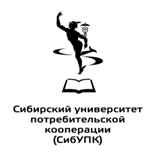 автономная некоммерческая образовательная организациявысшего образования Центросоюза Российской Федерации«Сибирский университет потребительской кооперации»автономная некоммерческая образовательная организациявысшего образования Центросоюза Российской Федерации«Сибирский университет потребительской кооперации»№ п/пНаименование структурного элемента ВКР(глава / раздел)Срок исполненияВведение……………………………………………………………….........6ГЛАВА 1. Теоретические и методические аспекты конкурентоспособности предприятия …………………………………91.1. Конкуренция, конкурентоспособность, конкурентное преимущество фирмы: понятие и сущность категорий…………………………………91.2. Методы оценки конкурентоспособности организации …………….161.3. Формирование бюджета рекламной кампании………………………27ГЛАВА 2. Анализ конкурентоспособности торгового предприятия ООО «Эксперт» ……………….………….….…………..352.1. Общая характеристика ООО «Эксперт»………………………………352.2. Анализ конкурентной среды предприятия …………………………422.3. Анализ ООО «Эксперт» на основе методов оценки конкурентоспособности ….………………………………………………………...……….…..49ГЛАВА 3. Совершенствование конкурентоспособности организации ……………………………………………………………….623.1. Разработка рекламной программы ООО «Эксперт»…………………623.2. Рекомендации по расширению торговых площадей…………………703.3. Оценка эффективности предложенных рекомендаций ……………...76Заключение…………………………………………………………………80СПИСОК ИСТОЧНИКОВ……………………………………………………..83Приложения. ……………………………………..………………………..87автономная некоммерческая образовательная организациявысшего образования Центросоюза Российской Федерации«Сибирский университет потребительской кооперации»автономная некоммерческая образовательная организациявысшего образования Центросоюза Российской Федерации«Сибирский университет потребительской кооперации»